Buchvorstellung22 splendid Methoden: Mehr Vergnügen für Ihre VeranstaltungDie Autorinnen Bettina Ritter-Mamczek und Andrea Lederer erteilen in ihrer Methodensammlung der Illustration der Inhalte eine besondere Rolle. Trainerinnen und Trainer erhalten Anregungen zur Auflockerung, Aktivierung oder zur Vertiefung eines Themas in ihrem Seminar bzw. in ihrem Kurs. 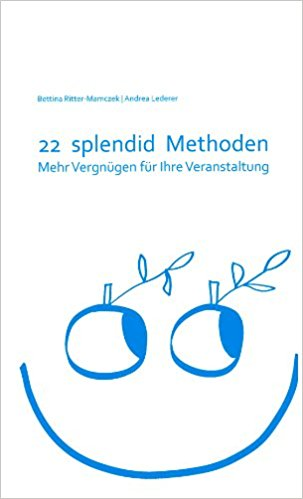 Dr. Bettina Ritter-Mamczek ist als Trainerin und Geschäftsführerin der splendid-akademie GmbH in Berlin aktiv. Als Expertin versteht sie es, komplexe Themen zu visualisieren und in Bildern zu kommunizieren.Die Kommunikationswissenschaftlerin Andrea Lederer ist als Beraterin und Geschäftsführerin ebenfalls für die splendid-akademie GmbH in Berlin tätig. Ihre Arbeitsschwerpunkte liegen im Projektmanagement.Das Besondere an den vorgestellten Methoden sind die grafischen Ergänzungen der beiden Autorinnen. Es gibt zu jeder Idee ein Bild. Dieses dient einerseits als optische Referenz und andererseits folgt das Bild einem philosophischen Credo. Die eine Hälfte des Buches dient als konzeptioneller Inhalt. Die Übungen werden definiert und beschrieben. Es werden Ansätze vorgestellt, wie ein Wissenstransfer zu sichern ist. Die andere Hälfte enthält Hinweise zur Durchführung. Dabei werden Voraussetzungen und Dauer (Minuten) geschildert. Die Übungen werden in der Regel auf zwei Seiten beschrieben.Im Einzelnen werden zu folgenden Handlungssituationen Methoden vorgestellt: Warming-upEinstiegMotivationStoffvermittlungPausenStoffverarbeitungWiederholungFeedbackTransferDarüber hinaus werden folgende Themen behandelt:Führen und leitenLernen und lehrenProjektmanagementTrainer als AufsichtspersonUmgang mit StörungenTeamarbeitPräsentierenModerationGroßgruppenarbeitSelbstmanagementKommunikation allgemein#Infobox#BeispielZiel der Übung: Empathie, Kritikfähigkeit, Perspektivenwechsel, Ideenfindung, Reflexion und TransferIn diesem Fall ist die Übung für vier bis 20 Personen gedacht. Angeboten wird eine Aufteilung der Großgruppe in jeweils zwei bis drei Personen. Der Arbeitsauftrag soll auf ein Flipchart geschrieben werden, kann aber auch als Handout gereicht werden. Dauer: maximal 15 Minuten für die aktive Übung, weitere 15 Minuten zur AuswertungFragestellungen, die bearbeitet werden sollen:„Sie treffen nach dem Seminar fünf Personen, denen Sie als Teilnehmende erklären sollen, was Sie im Seminar gelernt haben. Diese fünf Personen sind: Ein zehnjähriger Nachbarsjunge, die Frau von der Kasse in Ihrem Supermarkt, ein Lieblingskollege, ein „Gegenspieler“ in der Firma/Institution und die Bundeskanzlerin.#Ende#FazitWer Illustrationen zur Unterstützung oder einfach als Teil der Wissensvermittlung mag, wird in diesem Buch auf seine Kosten kommen. Die plakativ bunten, ganzseitigen Bilder mit Zitaten von Einstein („Alles ist abhängig von der Intuition“) und anderen Geistesgrößen sind charmant. Der Zusammenhang zwischen den eingefügten Zitaten und den Methoden und Übungen erschließt sich aber nicht immer.Die Anleitungen sind gut zu verstehen und durch ausreichende Absätze in der Struktur gut aufgebaut. Dabei setzt das Autorinnenteam durchgängig auf Metaphern aus dem Bereich „Obst“; Inhalte werden unter anderem als fruchtig bezeichnet. Dozenten und Trainer werden aufgefordert, die Tipps als Chance zum Experiment zu sehen und weniger als Bauanleitung für ein definiertes Ergebnis. Das Buch ist für Menschen, die Optionen mögen und einen Inhalt gern selbst formen, ein guter Inputgeber. Wer indes klare Strukturen schätzt, womöglich weniger Farbe und Klimbim mag, dafür aber Tabellenformen, der wird etwas Zeit investieren müssen, um den didaktischen Aufbau gewinnbringend zu deuten. Zumal jede Übung mit etwas Verwandlungsgeschick auch anders eingesetzt werden könnte. Hilfreich ist die geringe Medienpalette, die erforderlich ist. In der Regel reichen Flipchart, Moderationskarten und Pinnwände.Verlagsangaben:Ritter-Mamczek, B. & Lederer, A. (2012). 22 splendid Methoden: Mehr Vergnügen für Ihre Veranstaltung.  Berlin: splendid-verlag, 144 Seiten, 22,00 Euro, ISBN 978-3-00-039100-2Mehr Informationen zu den Autorinnen erfahren Sie hier.CC BY-SA 3.0 DE by Axel Bürger für wb-web